The first Jesus CommunityReview: What were they devoted to? Jews reaching out to Gentiles (Acts 10:27-28)The Jerusalem Council (Acts 15:23-29)“porniea”2 Things To Say First…A preface (Luke 7:36-39)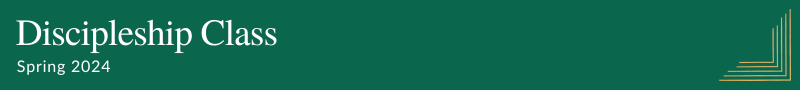 Our culture makes this complicated…Who decides reality?What about the Kingdom of God?What does the Bible say about sexuality?Creation (Genesis 1:26-31)Sexual brokenness is universal (Genesis 3) Bodies are goodMale and Female are goodSex is good (Genesis 2:24)Marriage is good (Genesis 2:18-25, 1 Corinthians 7:39)Sex without boundaries is harmfulSex as a god will disappoint usSexual desire is not sin (James 1:13-15)Also not a “super” sin (Galatians 5:19-21, Ephesians 5:3)No sexual history is beyond redemption (1 Corinthians 6:11, 1 Timothy 1:15-16)Homework: (1) Discussion Group, (2) Conversation Lab: catch up week, (3) Read: Acts 9-12